krycí list soupisuStavba:33.ZŠ - výměna oken Objekt:0 - Vedlejší nákladyKSO:Místo:Zadavatel:statutární město Plzeň Uchazeč:G-interier sro, Otýlie Beníškové 470/6, 30100 PlzeňProjektant:HBH atelier s.r.o.Poznámka: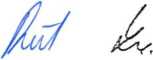 Stavba:33.ZŠ - výměna okenObjekt:0 - Vedlejší nákladyKód dílu - PopisNáklady soupisu celkemVRN - Vedlejší rozpočtové nákladyHBH atelier s.r.o.Cena celkem [CZK]5 300,005 300,00JUPIS PRACÍStavba:33.ZŠ - výměna okenObjekt:0 - Vedlejší nákladyMísto:Náklady soupisu celkemProjektant: HBH atelier s.r.o.MJ Množství	Cena celkem [CZK][CZK]5 300,005 300,00Kód:	05Stavba:	33.ZŠ - výměna okenKSO:	801 32Místo:Zadavatel:statutární město Plzeň Uchazeč:G-interier sro, Otýlie Beníškové 470/6, 30100 PlzeňProjektant:HBH atelier s.r.o.Poznámka:Přesný postup provádění a přesná specifikace konstrukcí a prací je uvedena v projektové dokumentaci.Soupis prací je sestaven za využití položek Cenové soustavy ÚRS. Cenové a technické podmínky ÚRS, které nejsou uvedeny v soupisu prací (tzv. úvodní části katalogů) jsou neomezeně dálkově k dispozici na Položky soupisu prací, které nemají ve sloupci ’"'Cenová soustava”" uveden žádný údaj, nepochází z Cenové soustavy ÚRS.•/•í'íüíSgfs:- '• v- ■- í ■	ii/\3	“ / ;//•ER s.r.o.43 Koloveí (3) řlČ: CZ25222945 Náklady stavby celkemHBH atelier s.r.o.Cena bez DPH [CZK] Cena s DPH [CZK]	Typ734 840,69	889 157,195 300,00	6 413,00	VON729 540,69	882 744,19	STA729 540,69	882 744,19 Soupiskrycí list soupisuStavba:33.ZŠ - výměna oken Objekt:1 - Stavební část Soupis:1.017 - Výměna oken 2. tělocvičnaKSO:Místo:Zadavatel:statutární město Plzeň Uchazeč:G-interier sro, Otýlie Beníškové 470/6, 30100 PlzeňProjektant:HBH atelier s.r.o.Poznámka:Cena bez DPHDPH základní sníženáCena s DPHCC-CZ:Datum:	6.3.2016IČ:DIČ:IČ:	25200631DIČ:	CZ25200631IČ:DIČ:729 540,69Sazba daně	Výše daně21,00%	153 203,5015,00%	0,00882 744,19Stavba:33.ZŠ - výměna okenObjekt:1 - Stavební částSoupis:1.017 - Výměna oken 2. tělocvičnaMísto:Zadavatel:	statutární město PlzeňUchazeč:	G-interier sro, Otýlie Beníškové 470/6, 30100 PlzeňKód dílu - PopisNáklady soupisu celkemhsv - Práce a dodávky HSV 9 - Ostatní konstrukce a práce, bourání 96 - Bourání konstrukcí 997 - Přesun sutě PSV - Práce a dodávky PSV 766 - Konstrukce truhlářské 784 - Dokončovací práce - malby a tapetyHBH atelier s.r.o.Cena celkem [CZK]729 540,6938 941,05 19 064,25 11 076,45 8 800,35690 599,64 688 881,00 1 718,64JUPIS PRACÍStavba:33.ZŠ - výměna okenObjekt:1 - Stavební částSoupis:1.017- Výměna oken 2. tělocvičnaMísto:Náklady soupisu celkemProjektant: HBH atelier s.r.o.35,001 054,90 CS ÚRS 2018 0130.14030.140KódPČ TypPopis690 599,64688 881,00m2	60,270	290,00	17 478,30 CS ÚRS 2018 011 718,64Cena celkem [CZK] Cenová soustava1 718,64 CS ÚRS 2018 01Místo:Zadavatel:Uchazeč:statutární město PlzeňG-interier sro, Otýlie Beníškové 470/6, 30100 PlzeňZadavatel:Uchazeč:statutární město PlzeňG-interier sro, Otýlie Beníškové 470/6, 30100 PlzeňPČ Typ KódPopisd VRNVedlejší rozpočtové náklady1 K 030001000Zařízeni staveniště2 K 034503000Informační tabule na staveništi4 K 051002000Pojištění stavby3 K 053002000Správní a místní poplatky5 K 056002000Bankovní záruka6 K 070001000Provozní vlivyKč1,0003 298,003 298,00 CS ÚRS 2018 01Kč1,000500,00500,00 CS ÚRS2018 01Kč1,000500,00500,00 CS ÚRS2018 01Kč1,0001 000,001 000,00 CS ÚRS2018 01Kč1,0001,001,00 CS ÚRS 2018 01Kč1,0001,001,00 CS ÚRS 2018 01Cena bez DPH734 840,69Sazba daněZáklad daněVýše daněDPH základní21,00%734 840,69154 316,50snížená15,00%0,000,00Cena s DPHVCZK889 157,19Kód:05Stavba:33.ZŠ - výměna okenMísto:Datum:Zadavatel:Uchazeč:statutární město Plzeň Projektant: G-interier sro, Otýlie Beníškové 470/6, 30100 PlzeňKódObjekt, Soupis prací011.017Vedlejší náklady Stavební část Výměna oken 2. tělocvičnaZadavatel:Uchazeč:statutární město PlzeňG-interier sro, Otýlie Beníškové 470/6, 30100 PlzeňPČ Typ KódPopisd hsvPráce a dodávky HSVD 9Ostatní konstrukce a práce, bourání1 K 901WOchrana podlah během montáže - desky HOBRA tl. 10mm + textilie 4,5*22,9D 96Bourání konstrukcí2 K 968072357.1Vybouráni kovových rámů oken pl přes 4 m2 se sklobetonovou výplní (copilit)W3 K 9609010222,1*4,1*7Demontáž a likvidace vnitřních pletiv, rámů, vel 2000/4000D 997Přesun sutě4 K 997013113Vnitrostaveništni doprava suti a vybouraných hmot pro budovy v do 12 m s použitím mechanizace5 K 997013501Odvoz suti a vybouraných hmot na skládku nebo meziskládku do 1 km se složením6 K 997013509Příplatek k odvozu suti a vybouraných hmot na skládku ZKD 1 km přes 1 kmW3,014*10 "Přepočtené koeficientem množstvíMJMnožstvíJ.cena[CZK]Cena celkem [CZK]soustava729 540,6938 941,05 19 064,25m2103,050185,0019 064,25103,05011 076,45m260,270135,008 136,45kus60,2707,000420,002 940,008 800,358 800,358 800,358 800,35t3,0141 420,004 279,50 CS ÚRS 2018 01t3,014550,001 657,55 CS ÚRS 2018 017 K 997013804Poplatek za uložení stavebního odpadu ze skla na skládce (skládkovné)D PSVPráce a dodávky PSVD 766Konstrukce truhlářské8 K 767620128Montáž oken zdvojených otevíravých do zdivá plochy přes 2,5 m2PSCPoznámka k souboru cen:1. V cenách montáže oken jsou započteny i náklady na zaměřeni, vyklínování, horizontální i vertikální vyrovnání okenního rámu, ukotvení a vyplnění spáry mezí rámem a ostěním polyuretanovou pěnou. 2. V cenách není započtena montáž dokončení okování oken zdvojených pákovým uzávěrem; tyto práce se oceňují cenou 767 62-0718 Montáž okování pákového uzávěru. 3. Cenami -71 . . lze oceňovat montáž: a) oboustranného spojeni dvou prvků (oken,stěn, dveří, vrat, zárubní a jiných) krycími líštami ocelovými před osazením prvků nebo dodatečně po jejich osazeni, b) jednostranného spojení dvou prvků; množství se urči polovinou výměry, c) krycích lišt, které se montuji jen na Jeden prvek; množství se urči čtvrtinou výměry.wwo32,1*4,1*79 K 767990101.1 wMontáž a dodání pásků k vytvoření funkční připojovací spáry (2,1 +4,1 )*2*710 M 55303hliník čtyřdílné okno Uwmax= 1,4 W/m2K- barva ellox, rám 70mm, podkladní parapetní profil, kování, rozměr 2100x4100, další popis viz výpis výplní pol.č.0311 K 7679901013.1Dodávka a montáž okenního pákového otvírače pro sklopná okna, další popis víz výpis výplní pol PO12 K 7679901014.1Zednické začištění ostění13 K 7679901016.1 W WOboustranné olištování napojovací spáry a meziokenní vložky hliník lištou vnitřní a vnější 86,8*214 K 7679901017.1Montáž a dodání vnějšího hliník systém parapetu rš.330, vč PVC bočnic, vodotěsné utěsnění a úprava styku s oknem a špaletamiW2,1*715 K 7679901018.1Montáž a dodání vnitřího plast parapetu rš. 100, vč PVC bočnic, vodotěsné utěsnění a úprava styku s oknem a špaletamiW2,1*716 K 998766202Přesun hmot procentní pro konstrukce truhlářské v objektech v do 12 mD 784Dokončovací práce - malby a tapety60,270m86,800288,0024 998,4086,800 	86,800 	86,800 	86,800 	kus7,00076 900,00538 300,00kus14,0002 565,0035 910,00m86,800280,0024 304,00m173,600144,0024 998,40173,600173,600173,600173,600m14,700485,007129,5014,70014,70014,70014,700m14,700392,005 762,4014,70014,70014,70014,700%5 000,0002,0010 000,00 CS ÚRS 2018 01